SALADS AND STARTERSSide Salad…………….......4.95    (lettuce, tomatoes, Gio’s Italian dressing)		Italian Salad……….…Sm   9.95…….…Lg  13.95    (lettuce, tomatoes, Gio’s Italian dressing, artichokes, olive salad) Caprese Salad……….Sm 9.95………...Lg  13.95    (fresh mozzarella, fresh basil, tomatoes, balsamic vinegar)Cheesebread…………….7.95     (8 pieces per order, served with red gravy)POBOYS – all sandwiches are toastedMeatball (best in the city)…………………11.95Italian Sausage	……………………………..11.95Chisesi Ham & Cheese…………………….11.95Muffaletta .........(Half)11.95…..…(Whole)19.95Muffaletta Special…………………………..13.95   (1/4 Muffaletta & small Italian Salad)Chips (Assorted) …………………………….1.50ENTREES – served with side salad & 2 pieces of garlic breadSpaghetti & Red Gravy…………………...11.95Spaghetti & Garlic & Olive Oil.…...…….12.95Spaghetti & Meatballs (2).……………….14.95Spaghetti & Italian Sausage ……………..14.95Spaghetti Combo (Meatball/Sausage)…14.95Chicken Parmesan………………………..14.95Eggplant Parmesan……………………….14.95Veal Parmesan…………………………….16.95Lasagna …………………………………….16.95SIDES 				Side Meatball……………………………….3.95		Side Italian Sausage……………………….3.95		Side Red Gravy	…………………………….2.00		Extra Garlic Bread…………………………  .50		DESSERTSSpumoni …………3.95Cannoli	…………..3.95Fig Cookies ……..8.95    (when available)DRINKSTeaBottled WaterSoft DrinksDomestic Beer –Mich Ultra, Bud Light, Miller Lite, Abita AmberImported Beer – Peroni, MorettiPIZZAS 14” (cut into 8 slices)Cheese (mozzarella, sauce)……………………………………………………………….14.95Pepperoni (pepperoni, mozzarella)…………………………………………………….15.95Bacon Cheeseburger	(meatball, cheddar cheese, bacon) ……………………..19.95Capri (ham, mushrooms, artichokes, black olives)…………………………………….19.95Combo(pepperoni, mozzarella, Italian sausage, green peppers, onions, mushrooms, black olives)…………………………………………………………………………………….19.95Gio’s Special (pepperoni, ham, onions, black olives, mushrooms)………………19.95Greek (pesto sauce, spinach, black olives, feta, tomatoes)…………………………..19.95Hawaiian (ham, bacon, pineapple)……………………………………………………...18.95Italiano(Italian sausage, green peppers, banana peppers, onions)…………………19.95Margherita (tomatoes, mozzarella, sweet basil)……………………………………...17.95Meat (pepperoni, Italian Sausage, meatball, ham, bacon)…………………………….19.95Muffaletta (ham, salami, homemade olive salad)……………………………………..19.95Pesto (pesto sauce, spinach, artichoke hearts, feta)……………………………………19.95Quattro Formagi (mozzarella, cheddar, provolone, feta)…………………………19.95Veggie (green peppers, onions, mushrooms, black olives)…………………………17.951.00			2.00			4.00pepperoni		ham			chickenItalian sausage		salami			eggplantblack olives		meatball		green peppers		bacon	mushrooms		artichoke heartsonions			fetapineapple 		cheddar spinach 			mozzarellatomatoes		olive saladbanana peppersbasilgarlic			jalapenoanchoviesGRAB & GO   READY-TO-EAT  (fresh & refrigerated)Italian, Caprese or Chef Salad…………...….Sm 9.95….…….……Lg 13.95Homemade Meatballs w/ Gravy (4 per order)…….……..…….….....21.95Italian Sausage w/ Gravy (4 per order) ……..…………..….…….…...21.95Classic Lasagna (pint of red gravy) …………………….…..…….……34.95Homemade Red Gravy (quart).………………………….….….............12.95Gio's House Italian Dressing (pint)…………….…….……………………6.95Garlic Bread (8 pieces)….……………………………….………………...3.95Cannoli (4 per order)……………………...………………….….…….…14.95FAMILY MEALS TO-GO    SERVED HOT(made to serve 4 – family style)All meals served with:Choice of Large Italian Salad or Caprese SaladPasta with Red GravyGarlic Bread (8 pieces)Choice of the following entrees:(Choose 1)64.95 :	Spaghetti & Meatballs (8 meatballs)Spaghetti & Italian Sausage (8 sausages)Spaghetti Combo (4 meatballs & 4 sausages)Chicken ParmesanEggplant Parmesan72.95 : 	Veal Parmesan Lasagna
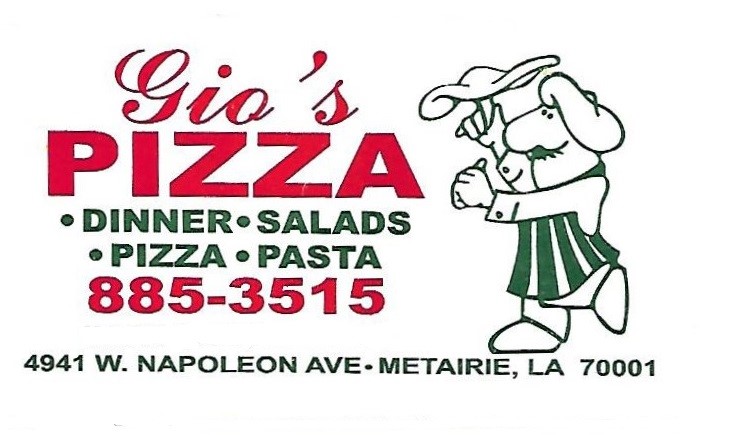 www.giospizza1984.comTuesday 	11:00am – 2:00pmWednesday 	11:00am – 2:00pm		  4:00pm – 7:30pm Thursday	11:00am – 2:00pm		  4:00pm – 7:30pm Friday 	11:00am – 2:00pm		  4:00pm – 8:00pm Saturday	  4:00pm – 8:00pm             DINE-IN OR CARRY-OUTALL MAJOR CREDIT CARDS ACCEPTED Catering Available – Call for more info